A Renishaw kiterjeszti az Európai Uniós jelenlétét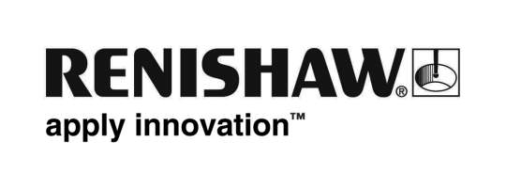 Megbízható szállítás, szoros kapcsolat az ügyfelekkel és leegyszerűsített tranzakciók– ezek a legfontosabb eredményei az elmúlt évek törekvéseinek. Ez azt jelenti, hogy a Renishaw és ügyfelei egyaránt felkészültek a Brexit utáni üzleti kapcsolatra, attól függetlenül, hogy megegyezéssel vagy anélkül történik a kilépés. Uniós partnereink előnyhöz jutnak a leegyszerűsített folyamatok és az Unió területéről történő zavartalan áruszállítás által.A Renishaw Csoport világszerte 37 országban, 79 irodában, több mint 4,400 munkavállalóval rendelkezik. Gyártóüzemei az Egyesült Királyságban, Írországban, Németországban, az USA-ban és Indiában találhatóak. A Renishaw az összes értékesítésének a 95%-át az Egyesült Királyság területén kívül teljesíti, magas szintű hozzáértéssel és tapasztalattal rendelkezik, amelyre a több mint 45 év alatt felépített globális üzleti modell által tett szert.Nem sokkal a 2016. június 23-án, az Egyesült Királyságról szóló referendum megszületése után elkezdtük vizsgálni annak üzleti tevékenységünkre való lehetséges hatásait, beleértve a gyártást, a logisztikai vetületét és az egész ellátási lánc folyamatot. A vezetőség kijelölt egy saját Brexit munkacsoportot, melynek feladata, hogy minden kockázatot és eshetőséget megvizsgáljon, ami az Egyesült Királyság kilépése eredményezhet akár megegyezéssel, vagy anélkül történjen az."A Renishaw Csoport nagy tudással rendelkezik a nemzetközi kereskedelem és áruszállítás követelményeit illetően” – mondja William Lee, a Renishaw Ügyvezető Igazgatója. "Kiváló hozzáértésünkkel és a globális hálózatunk munkavállalóinak felkészítésével képesek vagyunk szembe nézni és kezelni az Egyesült Királyság Unióból való kilépése okozta kihívásokat.”"Azért, hogy enyhítsük a Brexit lehetséges hatásait, arra fókuszáltunk, hogy biztosítsuk az Uniós ügyfeleink számára az optimális támogatást a helyi irodáinkon keresztül, és hogy minden tranzakció - beleértve a termékek kiszállítását – a lehető legegyszerűbb legyen.”, magyarázza Rainer Lotz, a Renishaw EMEA régiójának elnöke. “Ide tartozik például az értékesítési irodák (képviseletek) független leányvállalattá alakítása és még nagyobb következetesség bevezetése az Uniós folyamatainkba. Ennek eredményeképpen felkészültek vagyunk a Brexit bármelyik verziójára ".A legfontosabb pontok gyors áttekintése:Új és kiterjesztett logisztikai központok Írországban és NémetországbanMegemelt készletszint az Unió területénA helyi irodák megerősítése független leányvállalattá alakításávalHelyi leányvállalatokon keresztül történő tranzakciók és szállítások Unión belüli árharmonizáció, EUR devizanem rögzítéseMit jelent ez az Ön számára?Továbbra is biztosítjuk, hogy termékeinkkel és szolgáltatásainkkal késedelem nélkül, ugyanolyan minőségben állhassunk rendelkezésére. A helyi leányvállalatnál leadott rendelések ugyanolyan áron kerülnek feldolgozásra, mint bármely más Uniós leányvállalatnál, és a termékeket vagy helyi készletből, vagy az Unión belülről fogják megkapni. Ha a változásokkal kapcsolatban kérdések merülnének fel, vagy kíváncsi, hogy hogyan tudjuk Önt még jobban támogatni, akkor kérem vegye fel a kapcsolatot a helyi Renishaw irodával: www.renishaw.hu -Vége-